BUENOS DÍAS – SECUNDARIA:  17 AL 31 DE MARZO DE 2014✔Momento de reflexiónBuenos díasEn el año internacional de la Familia proponemos esta semana, en la que también celebramos a la figura de sa José, reflexionar sobre la institución familiar como el espacio propicio en el que aprender y vivir la confianza en las propias posibilidades y en las del otro. Por eso vamos a ofrecerte algunas claves para la buena conviviencia. Esta debe ser expresión del valor y la importancia que cada una de nuestra familias tiene en nuestro desarrollo.Pero antes vamos a contextualizar el tema que nos va a ocupar toda esta semana. Con motivo del día de la familia del año pasado, el 15 de mayo, el secretario general de la ONU afirmó que «la familia es el elemento que aglutina a las sociedades, y las relaciones entre las generaciones perpetúan este legado en el curso del tiempo. Este año, el Día Internacional de la Familia es una ocasión para celebrar los vínculos que existen entre todos los miembros de la constelación que conforma una familia. También es una oportunidad para reflexionar sobre el modo en que inciden en ellos las tendencias sociales y económicas, y sobre lo que podemos hacer para fortalecer a las familias en respuesta a ello». Por ello se ha extendido la celebración de un día a todo un año, este 2014.Se ha elegido precisamente este año por cumplirse el XX Aniversario del anterior Año Internacional de la Familia. Los tres temas centrales de este aniversario son la lucha contra la pobreza y la exclusión social, la conciliación trabajo-familia y promover la integración intergeneracional en el seno de las familias y las comunidades. La propuesta para esta celebración está centrada en que los gobiernos deben crear las condiciones para que las familias puedan cumplir sus funciones y apoyarlas allí donde no puedan hacerlo. La idea es poner de manifiesto que sin una familia fuerte, la sociedad se va debilitando cada vez más. Se demuestra que la familia que funciona correctamente es la mejor arma para combatir las desigualdades, la pobreza, y para crear oportunidades y bienestar a sus miembros. Una clave, que implica nuestro compromiso por la defensa de la familia es el diálogo que construye “familia” frente a los malentendidos (tan propios de la edad en la que nos encontramos). Hay una estadística que dice que ocho de cada diez adolescentes no hablan con sus padres de temas que les interesen o preocupen. La comunicación y el diálogo es la clave para fortalecer los lazos familiares. Hablar no solo permite saber lo que piensas y sienten los otros, también hace posible que les podamos ayudar y transmitir nuestros valores.✔Recurso audiovisualOfrecemos el vídeo “¡Mi familia es mi familia! Feliz día Internacional de la Familia” preparado con esta ocasión como homenaje a la familia, refleja la importancia que la comunidad internacional otorga a las familias como unidades básicas de la sociedad, e intenta aumentar el grado de concienciación acerca de los temas relacionados con la familia y fomentar los lazos familiares.Consulta el siguiente enlace: http://youtu.be/b6bWm3cJ_0s✔A la escucha de la Palabra de DiosVivid en armonía unos con otros y no seáis altivos, antes bien ponéos al servicio de los sencillos. Y no seáis autosuficientes.(Rm 12,16)✔Oración para comenzar el díaEl 27 de abril está prevista la canonización del beato Juan Pablo II por eso ofrecemos su oración por la familias.Oh Dios, de quien procede toda paternidad en el cielo y en la tierra, Padre, que eres Amor y Vida, haz que en cada familia humana sobre la tierra se convierta, por medio de tu Hijo, Jesucristo, “nacido de Mujer”, y del Espíritu Santo, fuente de caridad divina, en verdadero santuario de la vida y del amor para las generaciones porque siempre se renuevan.Haz que tu gracia guíe a los pensamientos y las obras de los esposos hacia el bien de sus familias y de todas las familias del mundo.Haz que las jóvenes generaciones encuentren en la familia un fuerte apoyo para su humanidad y su crecimiento en la verdad y en el amor.Haz que el amor, corroborado por la gracia del sacramento del matrimonio, se demuestre más fuerte que cualquier debilidad y cualquier crisis, por las que a veces pasan nuestras familias.Haz finalmente, te lo pedimos por intercesión de la Sagrada Familia de Nazaret, que la Iglesia en todas las naciones de la tierra pueda cumplir fructíferamente su misión en la familia y por medio de la familia. Tú, que eres la Vida, la Verdad y El Amor, en la unidad del Hijo y del Espíritu santo.Amén.✔Momento de reflexiónBuenos díasEstamos en pleno año internacional de la Familia  Y estamos empeñados en poner de manifiesto el valor personal y social de la familia. Esto del sentido “social” va más allá de nuestros esquemas de familia. Por ello la iniciativa de convocar un año internacional de la familia es mundial.Un tema de igual importancia guarda relación con las desigualdades. El desarrollo y avance de las últimas décadas no ha sido igual ni progresivo para todas las familias, existiendo aún grupos de riesgo que necesitan más ayuda que otros: familias numerosas, monoparentales o aquellas que cuentan entre sus miembros con alguna persona discapacitada. La ONU invita a los gobiernos a ser conscientes de que son familias que “necesitan más apoyo” y, por ende, necesitan políticas especiales que permitan igualar oportunidades.La familia es, sin duda, una buena noticia para los hombres y mujeres de hoy, un socio estratégico para el Estado en su camino para alcanzar el bien social. Es responsabilidad de cada uno de nosotros, y en especial de los gobiernos y sus líderes, resguardar a la institución familiar y crear las condiciones para que éstas puedan funcionar correctamente.Estos elementos tenemos que traducirlos a nuestra vivencia concreta de la familia. Por ello hoy te proponemos la empatía frente a las enviadias y rivalidades que se dan en el seno de la familia. Todos nos sabemos la definición metafórica de que la empatía es ponernos en el lugar del otro. Pero, ¿cómo meternos en la piel de los demás?Aquí te ofrecemos unas claves: creando un clima de diálogo, confianza y respeto, en el que padres e hijos se sientan cómodos para hablar, propiciando momentos de encuentro, como son las horas de la comida (sin televisión ni móviles sobre la mesa), mostrando interés por las cosas y aficiones, “perdiendo” el tiempo en conversaciones (no puede ser algo improvisado, requiere atención y no tener prisas), sabiendo escuchar (no solo hay que dar nuestra opinión sino también atender la de los demás, dejarles hablar y que expresen sus emociones como se sienten y sobre todo intentar comprenderles), reconociendo cuando nos hemos equivocado y saber disculparse...✔Recurso audiovisualLa escena evangélica del pasaje conocido como del “hijo pródigo” es un gran ejemplo de empatía del padre con el hijo que vuelve al hogar, mayor de lo “humanamente” comprensible. Por ello ofrecemos esta versión evocadora del texto evangélico que proponemos para su proclamación en los buenos días de hoy.Consulta el siguiente enlace: http://youtu.be/brP9kEYc4BA✔A la escucha de la Palabra de DiosEntonces se levantó y fue a su padre. Cuando aún estaba lejos, lo vio su padre y fue movido a misericordia, y corrió y se echó sobre su cuello y lo besó.(cf. Lc 15,11-32)✔Oración para comenzar el díaTomamos la oración de una versión libre de la canción “Come home” de One Republic, que es el hilo conductor del vídeo propuesto.Hola mundo, espero que estes escuchando , perdóname si soy joven y estoy hablando fuera de lugar, pero hay alguien a quien echo de menos y creop que podría ser la mejor mitad de mí.Solo te digo, vuelve a casa. Llevo esperándote desde hace mucho tiempo.Me encuentro en una guerra de vanidades en la que lo importante es que estamos tú y yo y merece la pena luchar por ti.Solo te digo, vuelve a casa. Llevo esperándote desde hace mucho tiempo.Me pierdo en la belleza de todo lo que veo, que no me hace apreciar la belleza cotidiana de nuestro amor de familia, donde descubro que si todos actuamos como Hijos el odio desaparecerá y el amór comenzará.Solo te digo, vuelve a casa. Llevo esperándote desde hace mucho tiempo.✔Momento de reflexiónBuenos díasEn esta semana de la familia queremos resaltar la defensa y aportación que la visión cristiana de la realidad ha hecho al importante tema de la familia. Lo hacemos en esta fecha, 19 de marzo, de gran resonancia: la celebración de san José que se ha traducido en múltiples tradiciones como la de asociar a esta jornada el día del padre. San José es una persona que creyó y confió en el plan de Dios para el mundo y para su familia.Para presentar esta aportación criatiana a la familia quien mejor que el papa Francisco, que recibió en Roma a familias de todo el mundo que peregrinaron con motivo del año de la Fe. Os proponemos algunas de sus reflexiones en esta celebración muy comentada porque un niño se acercó a la silla del Papa mientras él compartía sus reflexiones y se quedó allí.Han llegado en peregrinación de muchas partes del mundo para profesar su fe ante el sepulcro de San Pedro. Esta plaza les acoge y les abraza: formamos un solo pueblo, con una sola alma, convocados por el Señor que nos ama y no nos abandona. Saludo también a todas las familias que nos siguen por televisión e internet: una plaza que se ensancha sin fronteras.Han querido llamar a este momento: “Familia, vive la alegría de la fe”. Me gusta este título. He escuchado sus experiencias, las historias que han contado. He visto a muchos niños, muchos abuelos… He sentido el dolor de las familias que viven en medio de la pobreza y de la guerra. He escuchado a los jóvenes que quieren casarse, aunque se encuentran con mil dificultades. Y, en medio de todo esto, nos preguntamos: ¿cómo es posible vivir hoy la alegría de la fe en familia? Pero además les pregunto: “¿Es posible vivir esta alegría o no es posible?”.Queridas familias, el Señor conoce nuestras dificultades: ¡las conoce! Y conoce los pesos de nuestra vida. Pero el Señor sabe también que dentro de nosotros hay un profundo anhelo de encontrar la alegría del consuelo. ¿Recuerdan? Jesús dijo: “Su alegría llegue a plenitud” (Jn 15,11). Jesús quiere que nuestra alegría sea plena. Hace unas semanas dije en esta plaza que para sacar adelante una familia es necesario usar tres palabras. Quisiera repetirlo. Tres palabras: permiso, gracias, perdón. ¡Tres palabras clave! Pedimos permiso para ser respetuosos en la familia. “¿Puedo hacer esto? ¿Te gustaría que hiciese eso?”. Con el lenguaje de pedir permiso. ¡Digamos gracias, gracias por el amor! Pero dime, ¿cuántas veces al día dices gracias a tu mujer, y tú a tu marido? ¡Cuántos días pasan sin pronunciar esta palabra: Gracias! Y la última: perdón: Todos nos equivocamos y a veces alguno se ofende en la familia y en el matrimonio, y algunas veces –digo yo- vuelan los platos, se dicen palabras fuertes, per escuchen este consejo: no acaben la jornada sin hacer las paces. ¡La paz se renueva cada día en la familia! “¡Perdóname!”. Y así se empieza de nuevo. Permiso, gracias, perdón. ¿Lo decimos juntos? (Responde la gente: Sí). ¡Permiso, gracias, perdón! Usemos estas tres palabras en la familia. ¡Perdonarse cada día!✔Recurso audiovisualWilliams Ulises Vega Llosa es el taxista peruano que tuvo el privilegio de cantarle al Sumo Pontífice en la plaza de San Pedro. El joven cantó “Nadie te ama como yo” en el marco del 'Encuentro de las Familias'. Consulta el siguiente enlace: http://youtu.be/ldZ9SVo1M1w✔A la escucha de la Palabra de Dios-- José, hijo de David, no tengas reparo en llevarte a María, tu mujer, porque la criatura que hay en ella viene del Espíritu Santo. Dará a luz un hijo, y tú le pondrás por nombre Jesús, porque él salvará a su pueblo de los pecados.Cuando José se despertó, hizo lo que le había mando el ángel del Señor. (cf. Mt 1, 16.18-21.24a)✔Oración para comenzar el díaOfrecemos una oración a san José pidiéndole por cada una de nuestras familias.San José, queremos poner bajo tu protección a nuestra familia,para que cada uno de nosotros viva en la fidelidad al Espíritu, en la escucha y cumplimiento de la palabra de Dios. Sé para nosotros el modelo del amor desinteresado, que busca en primer lugar la felicidad de mi familia.Amén✔Momento de reflexiónBuenos díasEsta semana estamos subrayando algunas actitudes que nos ayudan a confiar más y mejor en nuestra familia. Lo hacemos aprovechando que estamos en pleno año internacional de la familia, convocado por la ONU.La familia es nuestra realidad cotidiana, pero ha sufrido tantas transformaciones que sentimos la necesidad de reflexionar sobre ella y de ofrecer claves concretas para potenciarla. Por todas partes en el mundo, los cambios concernientes a la estructura familiar se han acelerado en el transcurso del las últimas décadas. Las evoluciones socio-económicas y las migraciones debidas a la globalización han provocado la fragmentación de los grupos familiares y desmoronado las redes comunitarias. Dentro de la familia los roles de los distintos protagonistas se han modificado. Estos trastornos crean obstculos a su buen funcionamiento. Pero, a pesar de todo, la familia sigue siendo la célula de base de la sociedad y, como tal, tiene derecho al apoyo y al estímulo de los Estados y de las instituciones. Frente a la gran demanda de educación en todos los dominios constatada en la encuesta, hay que repetir que la familia es el primer lugar de la educación. Allí es donde el niño aprende a vivir los valores que le guiarán en la vida: el amor, la solidaridad, la apertura al otro, el respeto de la vida. En su familia es donde adquiere su identidad y hace la experiencia de una vida espiritual según la tradición familiar. La escuela le toma el relevo mediante la enseñanza de los saberes fundamentales.Pero la familia encuentra dificultades y sufre influencias contradictorias: pobreza, dispersión de las familias, materialismo, rol de los medios de comunicación social y diversos grupos sociales. La familia es el lugar privilegiado para el intercambio entre generaciones y el compartir con los que no pueden bastarse a sí mismos: es el primer laboratorio de una ética social. Pero este rol de la familia es contrariado por la búsqueda de ganancias, la corrupción, la violencia, la guerra... Como ves la familia es tarea de todos, podemos decir que implica el “trabajo en equipo”. Por ello hoy te proponemos desde estos Buenos Días la colaboración y disponibilidad frente al escaqueo.✔Recurso audiovisualOfrecemos una sencilla animación sobre la colaboración y el trabajo en equipo titulada “La carreta”.Consulta el siguiente enlace: http://youtu.be/ghNytN90xfY✔A la escucha de la Palabra de DiosPreocupémonos los unos por los otros, a fin de estimularnos al amor y a las buenas obras. No dejemos de congregarnos, como acostumbran hacerlo algunos, sino animémonos unos a otros, y con mayor razón ahora que vemos que aquel día se acerca.(Hb 10, 24-25)✔Oración para comenzar el díaLa colaboración implica estar atendo a la realidad. Por ello  proponemos esta oración que puede llevar a preguntarnos ¿en qué momentos y situaciones te ha salido Dios al encuentro esta semana en el contexto de nuestra familia? Se trata del clásico y precioso texto de Raoul Follereau: “Si Cristo mañana llamase a tu puerta... ¿le reconocerías?”Si Cristo mañana llamase a tu puerta, ¿lo reconocerías?
Será, como entonces, un hombre pobre, ciertamente un hombre solo. Será, sin duda, un obrero, quizá, un desempleado,
o, incluso, si la huelga es justa, un huelguista.
O tal vez irá ofreciendo pólizas de seguros o aspiradores...
Subirá escaleras y más escaleras, se detendrá sin fin piso tras piso, con una sonrisa maravillosa en su rostro triste...
Pero tu puerta es tan sombría...
Además, nadie descubre la sonrisa de las personas
que no quiere recibir.
“No me interesas”, dirás antes de escucharle.
O bien la criada repetirá como una canción:
“La señora tiene sus pobres”, y de golpe cerrará la puerta
ante el semblante del Pobre, que es el Salvador. Será quizás un prófugo, uno de los quince millones de prófugos con pasaporte de la ONU; uno de ésos que a nadie interesan
y que van errantes, errantes por este desierto del mundo;
uno de ésos que deben morir, “porque, a fin de cuentas, no se sabe de dónde vienen las personas de tal calaña...” O quizá también, en América, un negro, un triste negro, cansado de mendigar un hueco en los hoteles de Nueva York, como entonces, en Belén, la Virgen Nuestra Señora...
Si Cristo mañana llamase a tu puerta, ¿lo reconocerías? ✔Momento de reflexiónBuenos díasLlegamos al final de esta semana dedicada a la familia y queremos poner de manifiesto que la familia nos ayuda (como campo propicio) a desarrollar el lema de este segundo trimestre. Por eso estos buenos días de hoy quieren ser un invitación a que desarrolles al máximo la confianza en el ámbito familiar.Partimos de un buen dato para la confianza, y es que, universalmente, la familia sigue siendo considerada aún como la unidad básica de la sociedad. Es uno de los vínculos afectivos más poderosos. El Día Internacional de la Familia y este Año de la Familia ponen de manifiesto “el objetivo de aumentar el grado de concienciación acerca de los temas relacionados con la familia y fomentar los lazos familiares”. Podemos afirmar, sin miedo a que nos tomen por ilusos o retrógrados, que la familia es el eje central de la sociedad.A través de estas celebraciones se refleja la importancia que la comunidad internacional otorga a las familias, como unidades básicas de la sociedad, así como su preocupación en cuanto a su situación en todo el mundo. La ONU reconoce y afirma la importancia de la familia como un lugar privilegiado para la educación. La familia es el lugar de crecimiento, donde encontramos protección y seguridad.Sin embargo este proceso no es lo mismo en una familia de los países desarrollados, que en los países del Tercer Mundo. La realidad es totalmente distinta. En los países menos desarrollados las familias padecen más pobreza, y desgraciadamente se ven obligadas a desplazarse con frecuencia debido a las guerras, o se quedaron destruidas por enfermedades como el Sida.No obstante, esto no significa que en los países desarrollados las familias no tengamos problemas, sólo que son diferentes. Las necesidades a las que se enfrentan los mismo son más emocionales que económicas. La familia es uno de los grupos sociales que requieren una atención especial. Aquí aparece como clave de construcción del ambiente familiar: la confianza.Muchas de las cuestiones críticas a las que se enfrentan los encargados de formular políticas y adoptar decisiones en el mundo, están relacionadas con la familia. Algunas de las cuestiones más comunes tienen que ver con el fortalecimiento de la capacidad de la familia para atender sus propias necesidades, el equilibrio entre el trabajo y las responsabilidades familiares, la reducción de la violencia doméstica y el alivio de la pobreza. Pero de puertas adentro nosotros te invitamos a que no dejes pasar esta oportunidad para que las familias demuestren su solidaridad y reflexionen sobre cómo mejorar la relación entre todos sus miembros. Confiando más en tu familia confías en el cambio social.✔Recurso audiovisualPresentamos una canción: “Mi confianza” de Luz Casal. La canción llega a afirmar que “Haciéndome pensar que puedo mantenerme en pie, nunca perderé mi confianza en ti; no, nunca perderé mi confianza en ti”.Consulta el siguiente enlace: http://youtu.be/R073u7KRQTA✔A la escucha de la Palabra de DiosLas primeras comunidades criatianas viían una auténtica relación de familia basada en la confianza en el otro. Así resumen su experiencia.Eran constantes en escuchar la enseñanza de los aapóstoles y en la comunidad de vida, en el partir el pan y en las oraciones. Todo el mundo estaba impresionado por los muchos prodigios y señales que los apóstoles realizaban. Los creyentes vivían todos unidos y lo tenían todo en común; vendían posesiones y bienes y lo repartían entre todos según la necesidad de cada uno. A diario frecuentaban el templo en grupo; partían el pan en las casas y comían juntos alabando a Dios con alegría y de todo corazón, siendo bien vistos de todo el pueblo; y día tras día el Señor iba agregando al grupo a los que se iban salvando. (He 4, 42-47)✔Oración para comenzar el díaProponemos hoy, como cierre de la semana, la auténtica oración de la familia cristiana: el Padre nuestro, la oración de los hijos de DiosPadre nuestro, que estás en el cielo, santificado sea tu Nombre; venga a nosotros tu reino; hágase tu voluntad  en la tierra como en el cielo.Danos hoy nuestro pan de cada día; perdona nuestras ofensas, como también nosotros perdonamos  a los que nos ofenden; no nos dejes caer en la tentación, y líbranos del mal.Amén.✔Momento de reflexiónBuenos díasEn la recta final de la cuaresma y del mes vamos a resaltar algunas expresiones concretas de la confianza en nuestra vida cotidiana. En esta primera semana proponemos superar las habladurías, las hipocresías y las mentiras para pasar a actitudes de confianza en las personas y en las propias personalidades. Como podrás comprobar el lema de este segundo trimestre se traduce en muchos hechos concretos de nuestra vida cotidiana.La confianza comienza por uno mismo, por eso queremos poner de manifiesto, hoy en estos buenos días, que el miedo al rechazo, al qué dirán, a las habladurías y rumores… puede paralizarnos. Este miedo ha sido de los más comunes en una sociedad, en la que seguir las normas impuestas era una obligación.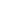 Nuestra sociedad ha sido durante muchos años fruto de la opinión de unos pocos que imponían las modas. Estas eran seguidas por el resto de la población. En toda sociedad se va evolucionando y lo que hoy parece una aberración, mañana se convierte en algo valorado y moderno. El problema aparece cuando alguien decide saltarse las norma estipuladas de antemano y cambia la forma de hacer las cosas, por supuesto estará en el punto de mira de su círculo social y será criticado y recriminado por su actitud poco apropiada. No es menos cierto, que todos necesitamos la aprobación de los demás para sentirnos valorados y apreciados, el problema va a surgir cuando el deseo de obtener la aprobación de una persona se convierte en una necesidad que no podemos abandonar. Lo primero que deberemos hacer para conseguir superar el problema será concienciarnos de que nuestras opiniones son tan válidas como las de los demás. Como opiniones, no son buenas ni malas, cada uno tiene la suya y no por eso es mejor o peor que la del otro. Por supuesto, cada uno creemos que la nuestra siempre es la adecuada, ¿por qué no empiezas a creerlo tu también? Aprende a valorar tu criterio en cosas pequeñas del día a día, comienza a romper determinadas normas y piensa que podrías cambiar de muchos de tus comportamientos. Por ejemplo, ¿por qué no comienzas a salir de compras sola y a elegir tu propio estilo? Así te quitarás el miedo al que dirán de tu nueva camisa, enfrentándote al miedo lo superarás. Confía en tu opinión y llévala adelante sin miedo, comprobarás que los demás casi nunca se dan cuenta y si lo hacen muchas veces serás valorado.Cuando salgas en grupo o en familia intenta ser el término medio, no acapares toda la conversación, pero tampoco dejes que hablen todo el tiempo los demás y tú te dediques a decir a todo que sí. Colabora en las conversaciones, da tu opinión, discute sobre diversos puntos de vista y comprueba que después no pasa nada, además, si te fijas, en los grupos las personas más valoradas son las que discuten y proponen opciones diferentes, en muchos casos se valora más la iniciativa y la resolución del problema que la discusión o la crítica que haya habido de por medio para solucionarlo.Querer que los demás nos aprueben y nos valoren no es malo, es una necesidad humana que todos tenemos, pero ten cuidado y pon el límite, no dejes que se convierta en una trampa de frustración. Pasa del miedo al “qué dirán” a la confianza en ti mismo, en ti misma.✔Recurso audiovisual¿Cuantas veces sentimos miedo de dar un paso adelante? ¿Cuántas veces no nos atrevemos a hacer algo por miedo al que dirán o pensarán? Confiemos en nuestras capacidades y perdamos el miedo al cambio. ¡Atrévete a vencer tus miedos!Consulta el siguiente enlace: http://youtu.be/CZBOJ9RUEbE✔A la escucha de la Palabra de DiosEs Cristo el que nos da esta seguridad delante de Dios, no porque podamos atribuirnos algo que venga de nosotros mismos, ya que toda nuestra capacidad viene de Dios.El nos ha capacitado para que seamos los ministros de una Nueva Alianza, que no reside en la letra, sino en el Espíritu; porque la letra mata, pero el Espíritu da vida. (2Co 3,4-6)✔Oración para comenzar el díaOh Padre,quiero ser auténtico, verdadero.Deseo tener la certezade que estoy viviendo la vidaque tú escogiste para mí.Señor,quiero ser verdadero y sincero,sereno y paciente,quiero estar lleno de tu temor.No permitas que esta oraciónsea un mero deseo.Pues tengo anhelos de ser lo que realmente soy.Intuyo que en mí aún hay mucho que conocery que en mí aún hay muchas sorpresas;todas ellas llenas de viday de un agradable olor,todas ellas llenas de momentos de felicidad y de paz.Aún hay mucho en mí por descubrir.Aún hay en mí mucha oscuridady mucha ignorancia.Señor, dame la sabiduría, la inteligenciay la creatividad para emprender el viaje,y descubrirme a mí mismo por completo.Quiero ser auténtico y verdadero.Quiero ser lo que soy,como Dios me concibe.Quiero sentirme hombre.Dios, despierta en mí toda mi masculinidady la fuerza de mi corazón.Hoy es 24 y el 24 en las Escuelas Salesianas del todo el Mundo, siempre hay un momento para recordar a María Auxiliadora. Esta tradición viene del propio Don Bosco, quien experimentó en su vida la cercanía y el cariño de María como Madre y Amiga.Hoy es 24 y el 24 también nosotros recordamos María, nos sentimos acompañados por Ella y tratamos de vivir con su estilo: contando con Dios y contando con los demás en nuestras vidas.✔Momento de reflexiónBuenos díasEn estos tiempos de crisis económica se ponen más de manifiesto algunos proyectos empresariales que han resistido al terremoto de las burbujas inmobiliarias, financieras y bancarias… Al ver algunas de esas experiencia nos damos cuenta que, en el fondo, esas empresas han creído y confiado en las personas más allá de la autosuficiencia. Esto es lo que te proponemos en los Buenos Días de hoy. La profesora de Harvard, Rosabeth Moss Kanter, ha plasmado esa experiencia en su libro Confianza: cómo empiezan y terminan las rachas ganadoras y perdedoras. En este libro podemos leer textualmente: “La acción de confiar es el factor clave que les permite a las personas vulgares y corrientes alcanzar altos niveles de rendimiento a través de rutinas que promueven su talento. Las rachas de fracasos se producen cuando las personas pierden la confianza en sus líderes, mientras que las rachas de éxitos se deben en su mayoría al trabajo de personas que confían en sus propias habilidades, en las habilidades de sus jefes y en el sistema para el que trabajan. La confianza es el puente que conecta las expectativas y el rendimiento, la inversión y los resultados”.Otro economista, Alberto Barbero (@albarte), se hacía en twitter la pregunta: “Cómo podemos influir + positivamente en el desarrollo”. Y se respondía con la siguiente historia:“El monasterio pasaba por tiempos difíciles; el mundo había cambiado: se decía que Dios era sólo una superstición, la Iglesia tenía problemas innumerables y los jóvenes ya no querían ser novicios. Algunos se marcharon para estudiar Sociología, otros empezaron a leer tratados de materialismo histórico y, poco a poco, la pequeña comunidad que restó fue haciéndose a la idea de que habría que cerrar el convento.Los monjes más veteranos fueron muriendo uno a uno. Cuando el último de éstos estaba a punto de entregar su alma al Señor, llamó a su lecho de muerte a uno de los pocos novicios que aún quedaban.– He tenido una revelación –le dijo–. Este monasterio fue elegido para algo muy importante.– Qué pena –respondió–, porque apenas quedamos cinco muchachos y no damos abasto para realizar todas las tareas, así que nos sería imposible llevar a cabo algo importante…– Pues sí que es una pena, porque aquí, en mi lecho de muerte, se me ha aparecido un ángel y yo he comprendido que uno de vosotros cinco estaba destinado a convertirse en un santo. Dijo estas palabras y murió.Durante el entierro, los muchachos se miraban entre sí, espantados. ¿Cuál habría sido el escogido? ¿El que más ayudaba a los habitantes de la aldea? ¿El que solía rezar con una devoción especial? ¿O el que predicaba con tal entusiasmo que hacía saltar las lágrimas de los que lo escuchaban?Impresionados por el hecho de que hubiera un santo entre ellos, los novicios decidieron retrasar un poco el final del convento y comenzaron a trabajar duro, a predicar con entusiasmo, a reconstruir las paredes caídas, a practicar con todos la caridad y el amor.Cierto día, un joven apareció a la puerta del convento: estaba impresionado con el trabajo de los cinco novicios y estaba dispuesto a ayudarlos. En menos de una semana, otro joven hizo lo mismo. Poco a poco, el ejemplo de los novicios se hizo conocido en toda la región.– Los ojos les brillan –le decía un hijo a su padre, pidiéndole permiso para entrar al monasterio.– Ellos hacen las cosas con amor –le comentaba un padre a su hijo–. ¿No ves cómo el monasterio está más bonito que nunca?Diez años más tarde ya había más de ochenta novicios. Nunca se llegó a saber si el comentario del anciano había sido sincero o si éste había dado con una fórmula para lograr que el entusiasmo le devolviese al monasterio su dignidad perdida”.✔Recurso audiovisualOfrecemos el clásico vídeo “¡Ese no es mi problema!” en el que vemos nuestras responsabilidades hacia los demás y las consecuencias para uno mismo.Consulta el siguiente enlace: http://youtu.be/p_O8mC4Wrv8✔A la escucha de la Palabra de DiosCon gozo me gozaré en el Señor, exulta mi alma en mi Dios, porque me ha revestido de ropas de salvación, en manto de justicia me ha envuelto ... Porque, como una tierra hace germinar plantas y como un huerto produce su simiente, así el Señor hace germinar la justicia y la alabanza en presencia de todas las naciones.(Cf. Is 61,10-11)✔Oración para comenzar el díaDios de toda eternidad, tú sabes que nuestro lenguaje humano apenas consigue expresar nuestra espera de una comunión contigo. Sin embargo, tú nos concedes el don de una vida oculta en ti. Y despunta la aurora de una confianza.Cristo Jesús, sé nuestra paz, tú que nos dices: No temáis, estoy aquí.✔Momento de reflexiónBuenos díasSeguimos esta semana tratando de aterrizar con gestos concretos la confianza a la que nos invita el lema que hemos descubierto en este segundo trimestre. Hoy queremos potencias la confianza en tu propio trabajo y esfuerzo… para que no te juegues las cosas mediante “loterías”.Este año se ha oído mucho sobre la reforma educativa, a este propósito un periódico asturiano ofrecía el siguiente titular: “Estudiar sin esfuerzo, un objetivo imposible”. ¡Ahí es nada! Nos puede parecer una obviedad, pero a la vez seguimos dejando las cosas de nuestras tareas como estudiantes para última hora y todos conocemos a algunos que no juegan muy limpio a la hora de esforzarse en las tareas personales o de grupos.Volvamos al artículo que expone, de forma un poco grandilocuente, que: “La desoladora evidencia es que el modelo de enseñanza español, desde la base hasta la altura, se ha instalado desde hace décadas en la mediocridad. Lo corroboran año tras año las pruebas internacionales que evalúan el conocimiento de los estudiantes. Las deficiencias no se corrigen simplemente por rebautizar como «grado» las carreras o como «materia curricular» las áreas de conocimiento. Dejen de dar vueltas a la noria con tanta filosofía edulcorada y llamen a las cosas por su nombre. Una buena educación sólo depende de la capacidad de los docentes y del esfuerzo de los alumnos. Hace tiempo que ambos principios están perdidos para la causa de la enseñanza en España, reino de la comodidad. No hay exigencia, de ahí arrancan los males”.Y continúa diciendo: “Los profesores marcan la diferencia, no los textos, ni los libros, ni los centros, ni los programas. Eso enseñan la investigación y la experiencia. Los países que obtienen los mejores resultados educativos, como Finlandia, son los que miman a sus maestros. España deprecia hasta socialmente su papel, socava su autoridad y niega el estímulo a quien brilla en la tarima. Sólo hay un secreto para que los adolescentes de Corea del Sur hayan obtenido el primer puesto en los exámenes de PISA: estudian más de diez horas diarias”.Repetimos: “estudian más de diez horas diarias”. Seguimos con el caso de Corea del Sur, “tienen culturalmente arraigado que es la única forma de vencer la pobreza. Entre eso y convertir el colegio en una fiesta vacua hay un término medio. No se puede progresar sin estudiar, y el sistema español, por sus obsesiones igualitarias, predica lo contrario. El desolador resultado: los escolares no comprenden lo que leen y ante cualquier problema de pequeñísima complejidad se atascan”.Otro dato más: “Al flamante Nobel de Literatura Vargas Llosa lo que más le sorprendió de su reciente estancia en Estocolmo fue la visita a una escuela de Rinkeby. Tiene alumnos de 19 países que hablan tres idiomas, el propio, el sueco y el inglés, y varios figuran en los palmareses de logros académicos. La UE premió al centro por su éxito en la prevención de la delincuencia. Y es que el barrio era hace poco uno de los más peligrosos y sucios de la capital de Suecia. Ahora está cambiando por el tirón de su escuela. Querer es poder. El milagro fue obra personal de un profesor, que se implicó sin más medios que su talento y su perseverancia”.La educación transforma personas, pero también sociedades. Nuestro esfuerzo ahora puede ser elemento transformador que necesita el mundo.✔Recurso audiovisualAnuncio, en un minuto, de una bebida energética protagonizado por un niño incansable en su entrenamiento y preparación. El slogan de la bebida es “¡El esfuerzo te lleva lejos!”Consulta el siguiente enlace: http://youtu.be/eVDjfC50qLQ✔A la escucha de la Palabra de Dios¡Sé fuerte y valiente y pon manos a la obra! No tengas miedo ni te desanimes, porque Dios el Señor mi Dios, estará contigo. (1Cro 28,20)✔Oración para comenzar el díaSeñor, Jesús: Te pido que mi vida siempre sea servicio a los demás con alegría trabajo compartido cada día amor sin esperar la recompensa.Te pido que respete y que proteja la tierra que nos diste con amor. Quisiera yo dejar mucho mejor el mundo que a los hombres Tú nos dejas.Yo sé que con esfuerzo y oración construyo mi futuro piedra a piedra. ¡Ayúdame a seguir la construcción!Te ofrezco mi trabajo y corazón. Como eres Padre y nunca Tú te alejas, ¡protege Tú mi vida, oh Señor!✔Momento de reflexiónBuenos díasLa confianza se vive y se gana en el día a día, en nuestros trabajos concretos y con la gente que nos rodea. Hoy vamos a seguir presentándote herramientas que alienten y sostengan la confianza en ti mismo y en los demás. Hoy vamos a presentarte un elemento cada vez menos presente en la esfera pública en la que tanto se habla de intereses ocultos, corrupción, eficacia, falta de trasparencia… Te proponemos hoy que confíes en la sinceridad y desconfíes de la hipocresía.Decía Ghandi: “La verdad nunca daña una causa que es justa”. Mientras que la mentira es una forma de eludir la realidad y por tanto la responsabilidad que tenemos de afrontar la verdad de las cosas. Muchos trastornos personales, llevan asociada la mentira como de evitar alguna circunstancia.Para ser sinceros, debemos procurar siempre la verdad, esto que parece tan sencillo, a veces es lo que más trabajo cuesta. Utilizamos las “mentiras piadosas”  que en determinados momentos, las calificamos como de baja importancia, donde no pasa nada. Obviamente una mentira pequeña, llevará a otra más grande y así sucesivamente… hasta que nos sorprenden y corremos el riesgo de perder la credibilidad. Esto al final nos ata, podemos recordar aquella frase evangélica: “La verdad os hará libres”.Cuantas veces nos justificamos usando todo tipo de argumentos, entre ellos la maraña de frases hechas como: “Ve donde el corazón te lleve”, o “En medio está la virtud” o la más peligrosa de todas; “Sé tú mismo”  ¿Qué es eso de “sé tú mismo” Pues algo válido si lo que significa es: exprésate, defiende tu modo de vivir y no seas mentiroso contigo mismo. Pero no siempre es ése el sentido. Bajo esas frases se pueden esconder algunas argucias morales.Al inventar defectos en una persona ocultamos el enojo o la envidia que tenemos. Para ser sincero también se requiere “tacto”, esto no significa encubrir la verdad o ser vagos al decir las cosas. Cuando debemos decirle a una persona algo que particularmente pueda incomodarla, primeramente debemos ser conscientes que el propósito es “ayudar” o  lo que es lo mismo, no hacerlo por enojo o porque “nos cae mal”.En algunos momentos la sinceridad requiere valor, atrevimiento en el sentido que hemos trabajado durante el primer trimestre; nunca se justificará el dejar de decir las cosas para no perder una amistad o el buen concepto que se tiene de nuestra persona.Decir la verdad es como escribir bien: se aprende a fuerza de ejercicio.✔Recurso audiovisualPequeño relato metafótico sobre la sinceridad (no necesita audio).Consulta el siguiente enlace: http://youtu.be/jLU_Up7nwU8✔A la escucha de la Palabra de DiosCelebremos, entonces, nuestra Pascua, no con la vieja levadura de la malicia y la perversidad, sino con los panes sin levadura de la pureza y la sinceridad. (1Co 5,8)✔Oración para comenzar el díaOh Dios, crea en mí un corazón puro. Que mi espíritu se renueve en mi interiorDios, salvador nuestro: Tú que has prometido Un cielo nuevo y una tierra nueva. Ayúdanos a ser mejores y renuévanos con tu Espíritu.Oh Dios, crea en mí un corazón puro. Que mi espíritu se renueve en mi interiorEnséñanos a corregir nuestro errores Y a trabajar por el bien de todos los hombres. Que por nuestra sincera conversión Crezcamos en tu amistad y nuestra vida se vuelva luminosaOh Dios, crea en mí un corazón puro. Que mi espíritu se renueve en mi interior.Dios, salvador nuestro: Tú que nos amas y nos perdonas, Ayúdanos a luchar contra el malSiguiendo el camino de Jesús Que dio su vida por nosotros.Oh Dios, crea en mí un corazón puro. Que mi espíritu se renueve en mi interior✔Momento de reflexiónBuenos díasCerramos esta primera semana de gestos concretos de confianza invitando a confiar en la honradez y, por lo tanto, a desconfiar de las mentiras.Hay un sito en la red donde uno puede compartir con el mundo sus preguntas. Alguien que estaba haciendo un trabajo para clase preguntó “¿Qué es la Honradez? ¡Por favor es urgente!”Las respuesta no se hicieron esperar: SER honrado significa ser veraz y no engañar. La honradez exige ser justo al tratar con otros... ser franco, honorable, libre de engaño. El honrado es hombre íntegro. Puesto que siempre es alguien en quien confiar, nunca estafa a su semejante. Así visto todos quisiéramos que se nos tratara así, ¿verdad? Por eso, ¿puede pasar de moda o anticuarse alguna vez la honradez?  La honradez afecta muchos aspectos de nuestra vida: en lo que decimos, en el ámbito de trabajo, en la familia, en los negocios y en cumplir las leyes… Si lo que predomina en nuestra vida es la honradez no estamos creando un ambiente de “pringados”, sino un ambiente de confianza que lleva a actitudes y relaciones sanas. La honradez también suministra un ambiente de seguridad, libre de la actitud defensiva —que consume tiempo y energía— creada por las sospechas, las dudas y los temores respecto a otras personas. Nos da tranquilidad mental y, es una expresión que hemos oído muchas veces, hace que podamos “dormir bien”. Podemos enfrentarnos a otros sin avergonzarnos. El ser honrados elimina el temor constante de que se nos sorprenda cometiendo un mal. Así mantenemos la dignidad humana y el respeto propio. La honradez es la medicina ante las mentiras y fanfarronerías con las que nos cruzamos en nuestra vida.✔Recurso audiovisualExposición visial de citas de autores históricos sobre la honradez. Ofrecemos a continuación las frases que podrás ver en la presentación en el enlace señalado:“Ser honrado tal como anda el mundo, equivale a ser un hombre escogido entre diez mil”.  William Shakespeare (1564-1616) Escritor británico.  “La honradez es siempre digna de elogio, aún cuando no reporte utilidad, ni recompensa, ni provecho”. Cicerón (106 AC-43 AC) Escritor, orador y político romano.    “Aquel hombre que pierde la honra por el negocio, pierde el negocio y la honra”. Francisco de Quevedo (1580-1645) Escritor español.   “Un hombre honrado no encontrará jamás una amiga mejor que su esposa”. Jean Jacques Rousseau (1712-1778) Filósofo francés.   “La honradez reconocida es el más seguro de los juramentos”. Benjamin Franklin (1706-1790) Estadista y científico estadounidense.   “El hombre honrado es el que mide un derecho por su deber”. Herni Dominique Lacordaire (1802-1861) Sacerdote y predicador francés.   ”La primera ley de la amistad es pedir a los amigos cosas honradas; y sólo cosas honradas hacer por ellos”. Cicerón (106 AC-43 AC) Escritor, orador y político romano.   “Toda persona honrada prefiere perder el honor antes que la conciencia”. - Michel Eyquem de Montaigne (1533-1592) Escritor y filósofo francés.   “Una persona sarcástica posee un complejo de superioridad que solamente puede ser curado con honestidad y humildad”. - Lawrence G. Lovasik “Es desalentador ver cuánta gente se conmociona con la honradez y cuán pocos por el fraude”. - Noel Coward  “Me gusta la honestidad y el juego limpio”. - Marcus Garvey  “Ser honrado no conduce a ninguna parte que aprecien los demás”. Jaume Perich (1941-1995) Humorista español.   “Más vale morir con honra que vivir deshonrado”. - Hernán Cortés (1485-1547) Conquistador y descubridor español.“Ser completamente honrados consigo mismo es un buen ejercicio”. - Sigmund Freud (1856-1939) Médico austriaco.“Para alcanzar mi honestidad, es menester que deje ir a mis miedos y mis mecanismos de defensa”. - Anónimo (amigo de PINOCHO).  “Busco las siguientes cualidades y características en las personas: Primero: honestidad, luego respeto y sin duda, la tercera es lealtad”. - Altice SummerConsulta el siguiente enlace: http://youtu.be/WHXNlZ8-Llk✔A la escucha de la Palabra de DiosJesús le dijo al que tenía la parálisis: «Levántate y ponte ahí en medio.»Y a ellos les preguntó: «¿Qué está permitido en sábado?, ¿hacer lo bueno o lo malo?, ¿salvarle la vida a un hombre o dejarlo morir?»Se quedaron callados. Echando en torno una mirada de ira, y dolido de su obstinación, le dijo al hombre: «Extiende el brazo.»Lo extendió y quedó restablecido.En cuanto salieron de la sinagoga, los fariseos se pusieron a planear con los herodianos el modo de acabar con él. (Mc 3,1-6)✔Oración para comenzar el díaQuiero ser buen amigo, Jesús. Enséñame a buscar el bien de mis amigos antes que el mío propio. Enséñame a compartir y buscar siempre lo mejor para todos. Que no me pelee ni me enfade con mis amigos. Que acepte con humildad sus consejos y palabras. Que siempre tenga una sonrisa y las manos abiertas. Que sepa perdonar y pedir perdón. Ayúdame a se buena compañía y llevar esperanza. Quiero ser buen amigo/a como Tú lo eres conmigo.✔Momento de reflexiónBuenos díasSeguimos en el tiempo de Cuaresma, un tiempo litúrgico especial que nos invita al cambio y a la mejora personal. Desde la clave a la que nos invita el lema de este segundo trimestre queremos seguir proponiéndote actitudes de cambio que te harán mejor y más feliz.En esta segunda semana en la que proponemos ejemplos de confianza que el espíritu de la cuaresma nos ayuda a identificar, te proponemos realizar un ejercicio de trasparencia con la realidad actual, con los que nos rodean, sus prejuicios y ciertos indicios de superficialidad demasiado habituales. En concreto, para el día de hoy, te proponemos que confíes en los hechos, y desconfíes de las palabras vacías. Seguro que sin mucha explicación ya lo has entendido y hasta estarás de acuerdo.Las palabras que no van acompañadas de hechos y actitudes son esas palabras vacías. No hacen falta muchos ejemplos, por lo que vamos a compartir una poesía que trata esta cuestión. Al escucharla podemos pensar qué bonitas son las palabras cuando se acompañan de actitudes y convicciones.¿De qué sirven las palabras,fragmentos de vida, si no nacen del alma y no curan una herida? ¿Y cuánto vale un poemasi es de un infinito amortibias luces de ensueño donde las imágenes raras poseen aromas de azares y lirios,pero cuál es su impuesto?¿Si se puebla de oscuridades y mortuorios cirios en que sepulturas eternascon olor a cementerios y horas muertas?¿De qué sirven entonces los versosde pasión, de horror , si también tienen precio?Aunque no se les dé un valor pues las palabras, los poemas,las historias, y las penas, son polen en el viento que no sirven de nada si caen en un desierto , o flotan eternamente sin germinarni conmueven un corazón , las palabras son hombres muertos si no llegan al corazón.✔Recurso audiovisualOfrecemos la canción de David de María titulada “Palabras vacías” en una actuación en directo desde el Palau.Duele el rastro que dejaste en el aire,  y aunque no quiera me duele,  te olvido y yo no quiero olvidarte,  que sin pesar que me duele.   Como duele el fuego en la piel,  el fuego que nunca se extingue,  y ahora te digo que duele,  y otra vez e vuelto a caer  entre las llamas de mis espejismos.   Mientes,  me duele cuando mientes,  diciendolé a la gente que me pierdo en los abismos,  siempre, yo siempre fui de frente,  salvando los errores que impone la vida.   Mientes,  me entiendo cuando mientes,  si sabes de que de sobra que ya he pagado mi castigo,  dime,mirandome a la cara,  porque de tus palabras,  palabras vacías. Mienteeeess,  mienteeeess,  no entiendo cuando mientes.   Duele,  duele me he levantado cabeza,  aunque lo intento,  y ahora te digo  será que siempre te he llevado muy dentro.   Y el tiempo no se detiene,  como esté dolor en mi piel,  de un fuego que nunca se extingue,  el tiempo no se detiene,  y otra vez he vuelto a caer,  entre las llamas de mis espejismos.   Mientes,  me duele cuando mientes, diciendolé a la gente que me pierdo en los abismos,  siempre, yo siempre fui de frente,  salvando los errores que impone la vida. Consulta el siguiente enlace: http://youtu.be/RnBeCCaha2k✔A la escucha de la Palabra de DiosAsí como la lluvia y la nieve descienden del cielo y no vuelven a él sin haber empapado la tierra, sin haberla fecundado y hecho germinar, para que dé la semilla al sembrador y el pan al que come, así sucede con la palabra que sale de mi boca: ella no vuelve a mí estéril, sino que realiza todo lo que yo quiero y cumple la misión que yo le encomendé.(Is 55,10-11)✔Oración para comenzar el díaSeñor Dios, Tú me hiciste para amar. Te pido por la persona que un día Compartirá mi vida para siempre. La que ya tienes pensada para mí. Conserva limpia su mirada y cuídalo de todo mal. Ayúdanos a ser mejores cada día, sin desviar nuestros caminos. Pon tu luz en nuestra mente y tu fuego en nuestro corazón. Haznos pacientes en la espera y fuertes en el respeto mutuo. Entréname en el amor generoso para que pueda amarlo mejor. Bendito seas Señor que nos has hecho para amar y ser amados. Bendito el día que nos conocimos para juntos emprender el camino de ser uno en el amor.LUNES17 MARZOEn la familia: frente a los malentendidos, el diálogoMARTES18 MARZOEn la familia: frente a la envidia la empatíaMIÉRCOLES19 MARZOSan José: alguien que confió sin límitesJUEVES20 MARZOEn la familia: frente al escaqueo la colaboraciónVIERNES21 MARZOEn la familia: fuente de confianzaLUNES24 MARZOConfía en ti mismo y desconfía del “qué dirán”MARTES25 MARZOConfía en los demás, desconfía de la autosuficienciaMIÉRCOLES26 MARZOConfía en el trabajo, desconfía de la suerte, el azar y “las loterías”JUEVES27 MARZOConfía en la sinceridad, desconfía de la hipocresíaVIERNES28 MARZOConfía en la honradez, desconfía de las mentirasLUNES31 MARZOConfía en los hechos, desconfía de las palabras vacías